§1239.  Holding companies of uninsured banksIf a holding company is not a financial institution holding company under chapter 101 by virtue of controlling a financial institution other than a merchant bank, a nondepository trust company or an uninsured bank, the superintendent may grant the holding company a waiver from the provisions of chapter 101; except that, the superintendent may not waive the requirements of section 1013, subsection 1 and the application requirements of section 1015 relevant to section 1013, subsection 1.  [PL 2001, c. 211, §26 (NEW).]If a holding company is not a financial institution holding company under chapter 101 by virtue of controlling financial institutions other than a merchant bank, nondepository trust company or uninsured bank, the superintendent may examine the holding company, including its subsidiaries and affiliates, to the extent necessary to determine the soundness and viability of the uninsured bank.  [PL 2001, c. 211, §26 (NEW).]SECTION HISTORYPL 2001, c. 211, §26 (NEW). The State of Maine claims a copyright in its codified statutes. If you intend to republish this material, we require that you include the following disclaimer in your publication:All copyrights and other rights to statutory text are reserved by the State of Maine. The text included in this publication reflects changes made through the First Regular and First Special Session of the 131st Maine Legislature and is current through November 1. 2023
                    . The text is subject to change without notice. It is a version that has not been officially certified by the Secretary of State. Refer to the Maine Revised Statutes Annotated and supplements for certified text.
                The Office of the Revisor of Statutes also requests that you send us one copy of any statutory publication you may produce. Our goal is not to restrict publishing activity, but to keep track of who is publishing what, to identify any needless duplication and to preserve the State's copyright rights.PLEASE NOTE: The Revisor's Office cannot perform research for or provide legal advice or interpretation of Maine law to the public. If you need legal assistance, please contact a qualified attorney.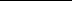 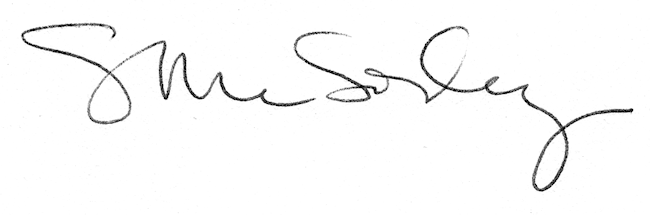 